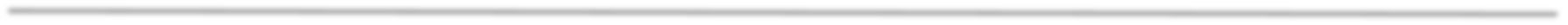 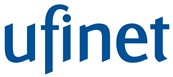 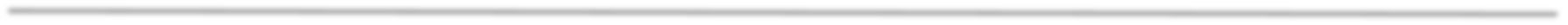 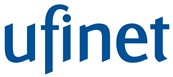 TABELA DE ESCALONAMENTO SERVIÇOS LOCAIS NA COSTA RICA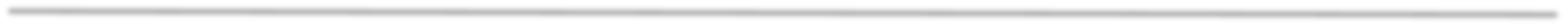 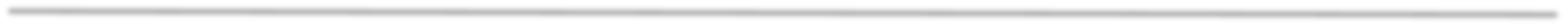 Nota:  Lembre-se que também pode entrar em contato conosco através de nosso número internacional (502) 2317 3333, caso precisar do nosso suporte.Atualização: Dezembro - 20188Nível de SuporteTempoContatoTelefoneE-mail10 Horas(506) 4107-0333noclatam@ufinet.com10 HorasEngenheiros de PlantãoNOC Latam(506) 4107-0333noclatam@ufinet.com22 HorasEng. Alejandro CasasolaCoordenador NOC LatamF. (502) 2317-3333 Ext. 41200 M. (502) 5364-3994ocasasolac@ufinet.com34 HorasEng. Marco MazariegosGerente NOC Latam(502) 2317-3342(502) 5784-4862mmazariegos@ufinet.com45 HorasEng. Ivis Guillen Gerente O&M Costa Rica(506) 4107-0302(506) 7012-0109iguillens@ufinet.com56 HorasEng. Sergio Tenorio CTO Costa RicaF. (506) 4107-0314 M. (506) 6223 6409stenoriov@ufinet.com67 HorasEng. Fabio GutierrezGerente O&M LatamF. (57) 1 7449005 Ext. 63416(57) 311 3529184fgutierrez@ufinet.com78 HorasEng. Juan Carlos NaranjoCTO Latam(57) 2 3210381(57) 311 4351490jnaranjo@ufinet.com89 HorasEng. Eduardo PalaciosCountry Manager(506) 4107-0301(506) 8951-2669(506) 6050-2373epalacios@ufinet.com